                                    Муниципальное образование г. Тула(УО администрации г. Тулы)Муниципальное бюджетное дошкольное образовательное учреждение                                «Центр развития ребенка – детский сад №3»   300002, г. Тула, ул. Литейная, дом 18                      тел /факс (4872) 47-54-24  e-mail:  sad.mdou57@yandex.ru                                                        сайт:  crr3-Tula.ru          Интегрированная непосредственная образовательная              деятельность воспитателя и учителя-логопеда                                                                                                                     во второй младшей коррекционной группе «В» с ОНР                          по теме: «Праздник Пасха»                                                                                   Воспитатель: Жукова Е. А.  Интегрированная непосредственная образовательная            деятельность воспитателя и учителя-логопеда                                                                                                                      во второй младшей коррекционной группе «В» с ОНР                          по теме: «Праздник Пасха».Цель: формирование понятия Пасхи, развитие и совершенствование речи детей.                                                 Задачи:Социально-коммуникативное развитие:- Развивать общение и взаимодействие ребёнка со взрослым, сверстниками, формировать готовность к совместной деятельности.- Познакомить с народными Пасхальными играми.        - Закрепить семейные традиции. Содействовать развитию положительных эмоций. 2.Познавательное развитие:- Формировать понятие Пасхи. Познакомить с Пасхальными обычаями, традициями. - Закрепить геометрическую фигуру «овал».3. Речевое развитие:- Обогащать активный словарный запас, развивать фонематический слух.4. Художественно-эстетическое развитие:- Воспитывать любовь к фольклору.- Развивать художественные навыки, умение придумывать узор при росписи яичка, закреплять навыки рисования красками. – Воспитывать аккуратность в работке.5. Физическое развитие:- Развивать умение двигаться по кругу, синхронно выполнять простейшие движения в соответствии со словами (речедвигательная ритмика).                           Материал и оборудование:- Демонстрационный: презентация «Праздник Пасхи», печь, игрушка курицы с крашенными деревянными яичками в корзине, образцы росписи на яйцах, кулич на подносе, «горка», два обруча.- Раздаточный: букет цветов, музыкальные колокольчики, бумажное яйцо с объёмным контуром уз манки, краски, кисти, подставки, стаканчики с водой, салфетки, деревянные яйца для народных игр, подарки на каждого ребёнка.                                                   Ход занятия.1. Введение в тему занятия.Дети с цветами входят в зал. Ставят цветы в вазу и садятся. Звучит аудиозапись детской песни про Пасху.Воспитатель.  Ребята, сегодня у нас праздник света, жизни и любви - Пасха! На Пасху принято радоваться, раскрашивать яички и печь куличики. (показ презентации)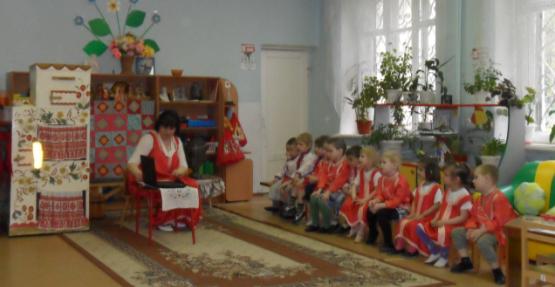 2. Игра на развитие слухового внимания: «Тихо – громко».Логопед предлагает детям тихо и громко звенеть колокольчиками.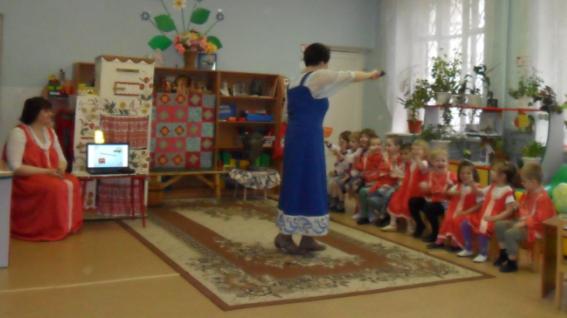 3.Воспитатель проводит презентацию по теме.4. Появляется игрушка - Курочка Ряба, которая сидит в корзине с разноцветными яйцами.Логопед вносит игрушку – Курочку Рябу.Курочка Ряба. Ко-  ко-ко... Я принесла подарки. Посмотрите, что у меня в корзине.Дети отвечают. (Это яйца.)Курочка Ряба. Какого они цвета?Дети отвечают. (Красные, желтые, зеленые.)Логопед.  Давайте порадуем курочку веселой игрой!5. Игра "Вышла курочка гулять".Воспитатель. Вышла курочка гулять,Свежих зерен поклевать!(Указательный палец касается большого - это "клюв". Остальные пальцы слегка округлены и веером подняты вверх - это "гребешок".)-  Ко-  ко-ко! Ко-  ко-ко!Не ходите далеко! (Погрозите пальцем.)Лапками гребите,Червячков ищите! (Открывайте и закрывайте "клюв".)- Съели толстого жука,Дождевого червяка.Выпили водицы полное корытце!(Поднимайте и опускайте голову.)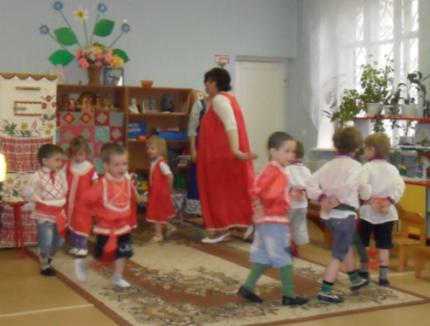 6. Воспитатель. Молодцы! А сейчас мы с вами станем мастерами и раскрасим яйца к празднику.Детям предлагается трафаретный контур овала яйца обвести сначала пальчиком, почувствовать его форму, а затем раскрасить яркими красками, нанося узор.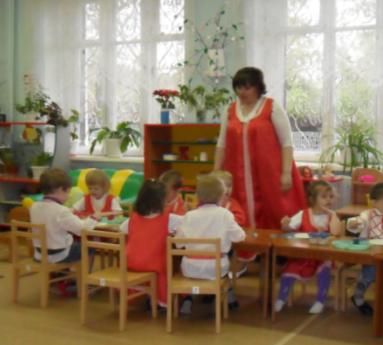 7. Воспитатель. Ребята, сядем у печи. Пришло время печь куличи.8. Логопед проводит речедвигательную ритмику.Посмотрите вы на нас!Испечем кулич для вас!Молоко мы наливаем,Муку насыпаем,Яйцо разбиваем иСахарком посыпаем.Месим тесто мы рукамиУбедитесь в этом сами.Месим, улыбаемся -Мы для вас стараемся!Воспитатель. Вы пекитесь, куличи, в нашей пламенной печи! А пока куличи пекутся будем играть.9.Проводится русская народная игра: "Выбери подарочек".Дети по очереди скатывают с горки яйца. Куда яичко укатилось, там подарок.10. Сюрпризный момент. Логопед. Печку открываем, кулич вынимаем.                  Ребята, какой кулич получился?Дети отвечают. (Красивый, мягкий, душистый.)Воспитатель. Приглашаем всех к столу! Звучит музыка.